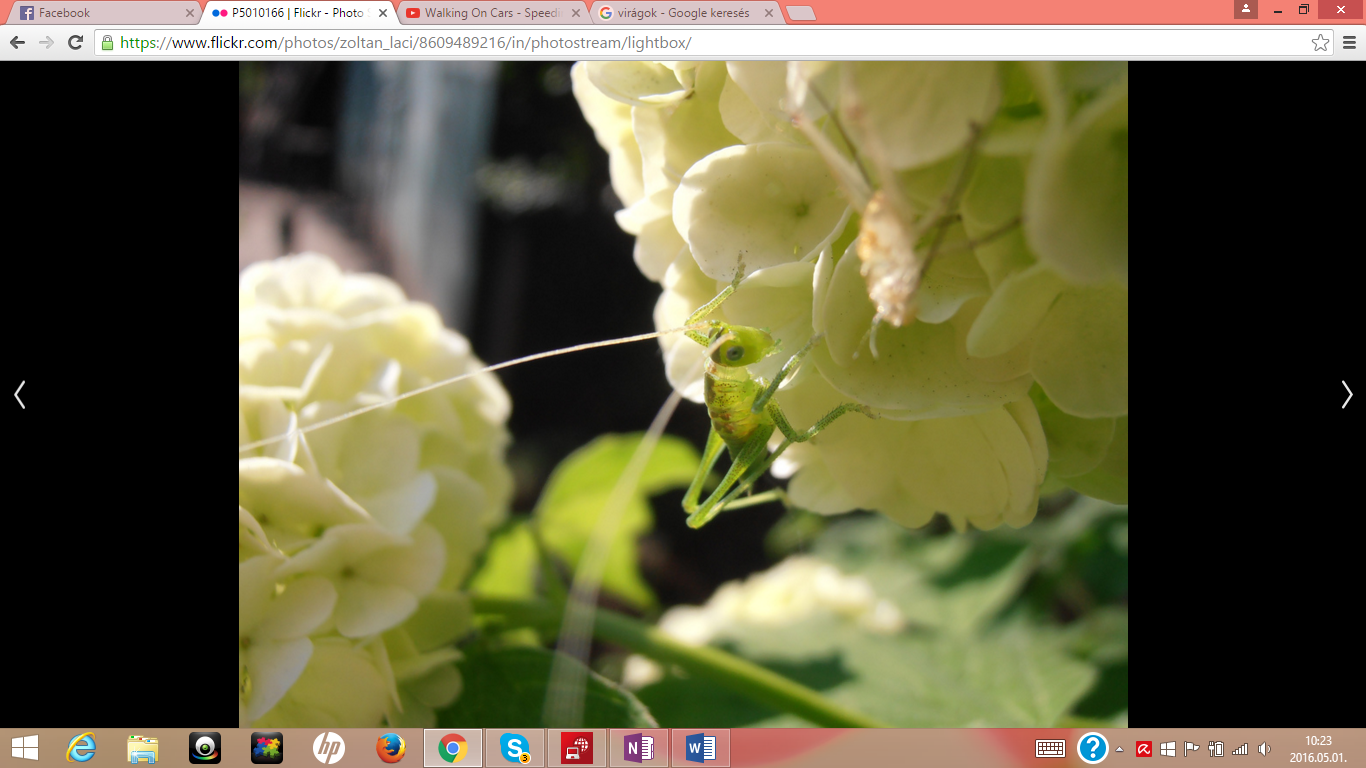 Biológia Szakterületi koordinátor – Beszámoló 2016.11.15.-2017.01.02.  Időrendi bontás2016.11.15. Küldöttgyűlés2016.11.15. Pályaorientációs nap2016.11.17. Hallgatói Fórum2016.11.22. Mentorcsoportos ülés2016.11.23. BReKi2016.11.26. BReKi2016.12.07. Intézeti Tanács2016.12.08. Tanulmányi Csoport ülés2016.12.21. Pályaorientációs napTevékenységekNovember 15-én részt vettem a II. Rákóczi Ferenc Gimnázium és december 21-én a Scheiber Sándor Gimnázium pályaorientációs napján. A program során tájékoztatást adtunk a diákoknak a biológia szakról, és hogy milyen lehetőségeik lesznek, ha befejezték a tanulmányaikat. November 17-én sor került a Hallgatói fórumra, amelyen átbeszélésre került a BSc-s mintatanterv  reform. Az eseményen részt vett az oktatók részéről Miklósi Ádám és Kovács M. Gábor is, valamint szép számban jelentek meg hallgatók is. Szerintem nagyon sok jó ötlet merült fel. A fórumot Fetter Dávid szervezte meg. A BReKi keretében szervezetünk két Magyar Természettudományi Múzeum látogatást, amely során két időszakos kiállítást tekinthetek meg a résztvevők. 42 hallgató jelentkezett a látogatásra, de sajnos a többsége nem jött el végül, és csak egy elenyésző része a jelentkezőknek jelezte ezt nekünk. Viszont aki eljött, annak a visszajelzések alapján tetszett, így érdemes a jövőben is elgondolkozni múzeum látogatáson. A szervezésben részt vett még Vörös Éva és Fetter Dávid is. Egy hallgató jelezte, hogy szeretne majd a BReKi keretein belül egy kirándulást szervezni a Fűvészkertbe. Részt vettem az Intézeti Tanácson, amelyen elfogadásra kerültek az egyes tantárgyak óraszáma és kreditértéke. Valamint elkezdődött az új MSc-s mintatanterv átbeszélése.Az elmúlt időszakban a RuBiSCo keretében több korrepetálás is lett tartva.  Educatiora és a Nyílt napra segítőket kerestem, és találtam is. Valamint elkezdtem az utódkeresést, és eddig egy hallgató jelentkezett. A mentorfelelős keresés is elindult, csak sajnos még nincs rá jelentkező. Részt vettem a tanulmányi és egy mentorcsoportos ülésén is. A különböző levelekre, üzenetekre próbáltam minél előbb válaszolni. December 1-én kiküldtem egy szakterületi hírlevelet. A különböző híreket, eseményeket megosztottam. Az egyes delegáltakat pedig beszámoltattam.  A vizsgaidőszak utánra tervezek egy SzaCs-ot/SzaB-ot, valamint akkor szeretnék tartani egy szakterületi felmérést is. Szeretném mindenkinek megköszönni, akik az elmúlt időszakban segítettek nekünk!   Köszönöm, hogy elolvastad a beszámolómat! Szívesen válaszolok bármelyik kérdésre, tehát nyugodtan keress fel, akármilyen kommunikációs csatornán keresztül! 	Üllő, 2017.01.02. 
 Nagy Anikó ZsuzsannaBiológia Szakterületi KoordinátorELTE TTK HÖKbioszk@ttkhok.elte.hu 